AdjectivesActivity 1Use the adjectives in the list to complete each of the sentences:amarga, amargo, amargos, dulce, rica, rico, sabroso, sabrosos, dulce, sosoEl pan es ____________. Bread is tasteless.La fruta es ____________. Fruit is delicious.Los cereales son _____________. Cereal is tasty.El café es ___________. Coffee is bitter.El pollo es _____________. Chicken is delicious.La leche no es _____________. Milk is not bitter.El helado es _____________. Ice cream is sweet.El zumo de naranja es _____________. Orange juice is tasty.Les refrescos son _____________. Soft drinks are not bitter.El yogur es _____________. Yoghurt is sweet.Activity 2Choose the correct form of the adjective in each of these sentences. An example has been marked in bold for you.Me gusta el pollo porque es rico/rica.Me gusta la carne porque es sabrosa/sabroso.No me gusta el jamón porque es salada/salado.No me gusta la tostada porque es sosa/soso.Me gustan las verduras porque son rica/ricas.Me gustan los cereales porque son dulce/dulces.Activity 3 – one pen, one diceFind a partner to work with. Your teacher will give you and your partner a dice to use, a copy of the table each, and you will need one pen between you.Both students roll the dice. The highest number chooses whether they want to begin with the pen or the dice.When told to start, the student with the pen starts translating the sentences in the table into English. The other student starts rolling the dice. When they roll a 6, they can swap the dice for the pen and begin translating the sentences on their sheet.When the first student wins their turn back, they continue translating from where they got up to in their previous turn. Continue play in this format.The winner is the first person to translate all of their sentences accurately.Activity 4 – faulty echoListen to your teacher read out the following sentences. The first time, the sentence will be correct. The second time your teacher will make one pronunciation mistake. Circle the part of the sentence where you hear the mistake.Me gusta el pollo porque es sabroso.No me gusta el café porque es amargo.Me gustan los cereales porque son dulces.Me gusta la leche porque es rica.Me gustan las verduras porque son sabrosas.Me gusta el jamón porque es soso.For the teacherActivity 1El pan es soso.La fruta es rica.Los cereales son sabrosos.El café es amargo.El pollo es rico.La leche no es amarga.El helado es dulce.El zumo de naranja es sabroso.Les refrescos no son amargos.El yogur es dulce.Activity 2Me gusta la carne porque es sabrosa/sabroso.No me gusta el jamón porque es salada/salado.No me gusta la tostada porque es sosa/soso.Me gustan las verduras porque son rica/ricas.Me gustan los cereales porque son dulce/dulces.Activity 3 – one pen, one diceThe winner is the first student to complete their translations correctly. If there are errors, students re-commence play.Activity 4 – faulty echoMe gusta el pollo porque es sabroso. Me gusta el pollo porque es sabrosa.No me gusta el café porque es amargo. No me gustan el café porque es amargo.Me gustan los cereales porque son dulces. Me gustan los cereales porque son dulce.Me gusta la leche porque es rica. Me gusta la leche porque es ricas.Me gustan las verduras porque son sabrosas. Me gustan las verduras porque son sabrosos.Me gusta el jamón porque es soso. Me gusta la jamón porque es soso.© State of New South Wales (Department of Education), 2023The copyright material published in this resource is subject to the Copyright Act 1968 (Cth) and is owned by the NSW Department of Education or, where indicated, by a party other than the NSW Department of Education (third-party material).Copyright material available in this resource and owned by the NSW Department of Education is licensed under a Creative Commons Attribution 4.0 International (CC BY 4.0) license.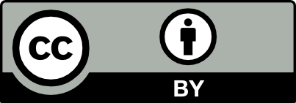 This license allows you to share and adapt the material for any purpose, even commercially.Attribution should be given to © State of New South Wales (Department of Education), 2023.Material in this resource not available under a Creative Commons license:the NSW Department of Education logo, other logos and trademark-protected materialmaterial owned by a third party that has been reproduced with permission. You will need to obtain permission from the third party to reuse its material.Links to third-party material and websitesPlease note that the provided (reading/viewing material/list/links/texts) are a suggestion only and implies no endorsement, by the New South Wales Department of Education, of any author, publisher, or book title. School principals and teachers are best placed to assess the suitability of resources that would complement the curriculum and reflect the needs and interests of their students.If you use the links provided in this document to access a third-party's website, you acknowledge that the terms of use, including licence terms set out on the third-party's website apply to the use which may be made of the materials on that third-party website or where permitted by the Copyright Act 1968 (Cth). The department accepts no responsibility for content on third-party websites.SpanishEnglishEl pan es ricoLa ensalada es saladaMe gusta la leche porque no es amargaLa carne es sabrosaLos cereales son dulcesLa fruta es dulceEl pollo no es picanteLas verduras no son amargasLos refrescos no son amargosMe gusta mucho el helado porque es dulceEl zumo de naranja no es sosoSpanishEnglishEl pan es ricoThe bread is deliciousLa ensalada es saladaThe salad is saltyMe gusta la leche porque no es amargaI like milk because it is not bitterLa carne es sabrosaThe meat is tastyLos cereales son dulcesThe cereal is sweetLa fruta es dulceThe fruit is sweetEl pollo no es picanteThe chicken is not spicyLas verduras no son amargasThe vegetables are not bitterLos refrescos no son amargosThe soft drinks are not bitterMe gusta mucho el helado porque es dulceI really like ice cream because it is sweetEl zumo de naranja no es sosoThe orange juice is not tasteless